  В соответствии со статьей 15 Устава Порецкого района провести в 16.00 часов 00 минут 25 марта 2022 года в актовом зале администрации Порецкого района публичные слушания по проекту решения Собрания депутатов Порецкого района «Об итогах исполнения бюджета  Порецкого района Чувашской Республики за 2021 год». Для проведения публичных слушаний назначить: Председательствующий на слушаниях – Председатель Собрания депутатов Порецкого района -  Л.Г.Васильев;Секретарь публичных слушаний – главный специалист-эксперт по бюджету финансового отдела администрации Порецкого района – М.Н.Мясникова;Докладчик на публичных слушаниях –  начальник финансового отдела администрации Порецкого района – Т.И.Галахова.            Настоящее распоряжение и проект решения Собрания депутатов Порецкого района «Об итогах исполнения бюджета  Порецкого района Чувашской Республики за 2021 год» опубликовать в муниципальной газете «Вестник Поречья».Глава Порецкого района                                                                                        Л.Г.ВасильевЧăваш РеспубликинчиПăрачкав районенчиМуниципаллă образованийеХУШУ                    04.03.2022 г. № 7-р         Пăрачкав сали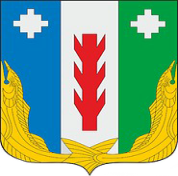  Муниципальное образованиеПорецкого районаЧувашской РеспубликиРАСПОРЯЖЕНИЕ                   04.03.2022 г. № 7-рс. Порецкое